RECCEE  VEHICLE  REGISTRATION FORM 1. Name of the Entrant           : ______________________________________________ 2. Address                                 : ______________________________________________                                                         ______________Tele. No________________________ 3. Name of the  Driver	         : _____________________________________________ 4 .Name of Co-Driver                : _____________________________________________                                              5. Registration No.  of Vehicle : _____________________________________________ 6. Make / Model of Vehicle    :______________________________________________ 7. Colour of Vehicle                  :______________________________________________   8. Insurance Company Name  : ______________________________________________9. Insurance Validity        From :___________________To :________________________   Signature of the Driver                                                                Signature of the Co-Driver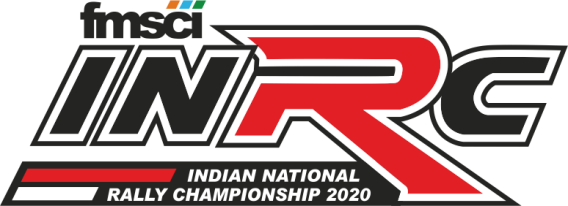 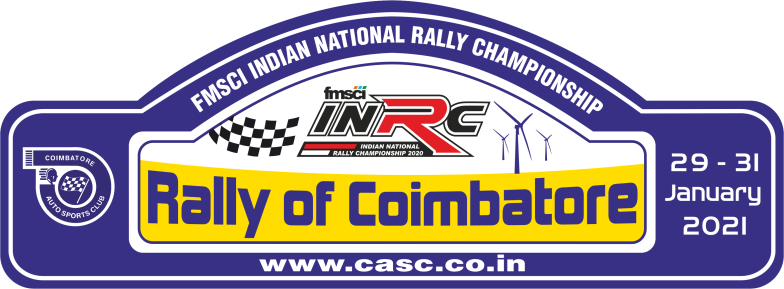 Remarks: 